Publish Your Self AssessmentYou will now attach and/or embed your self-assessment to the bottom of the blog post with the artifact you have chosen. You may choose to make this post private or public. After placing your artifact on a blog post, follow the instructions below.Categories - Self-AssessmentTags - Now tag your post using the tag that corresponds to the competency that you have written about. You can choose more than one. Please use lower case letters and be exact.#creativethinkingcc#communicationcc#criticalthinkingcc#socialresponsibilitycc#personalidentitycc#personalawarenessccUse the Add Document button located at the top of your post page and embed your self-assessment at the bottom of your blog post.Publish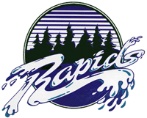 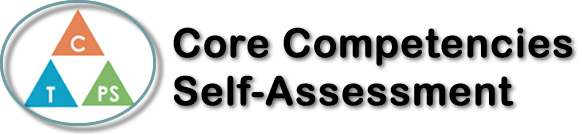 Name:  Sabrina SharifzadaDate:  November 27, 2017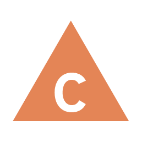 How does the artifact you selected demonstrate strengths & growth in the communication competency?In what ways might you further develop your communication competency?Self-ReflectionQuestions:Why was this activity so hard? How can it be improved for next year?Do you think this is an effective way to express who you are as a person? Why?When I get upset/nervous/freaked out to present, I…Response:I did my spoken word on “Struggles of Being in an Afghan Household”. I explained the things I dislike. For example, I talked about how we had to be on time, get good grades and so on. The hardest part for me was figuring out my topic. During the summer, I brainstormed some topics for spoken word that I will probably use for next year. The other reason it was hard was because I had my spoken word presentation and my math midterm on the same day. That made it very hard for me to practice and perfect my rant because I had to balance studying with practicing. For next year, I will hope that my spoken word and midterm won’t fall on the same week, so that I can practice more. When I get nervous to present, I usually shake and talk fast. I think that this is an effective way to express and show who you are as a person. If something makes you mad you can create a rant and you can do a slam poem if you want the audience to feel the situation by using imagery and figurative language.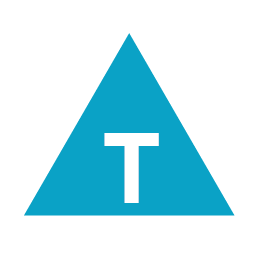 How does the artifact you selected demonstrate strengths & growth in the thinking competencies?In what ways might you further develop your thinking competencies?Self-ReflectionQuestions:Why was this activity so hard? How can it be improved for next year?Do you think this is an effective way to express who you are as a person? Why?When I get upset/nervous/freaked out to present, I…Response:I did my spoken word on “Struggles of Being in an Afghan Household”. I explained the things I dislike. For example, I talked about how we had to be on time, get good grades and so on. The hardest part for me was figuring out my topic. During the summer, I brainstormed some topics for spoken word that I will probably use for next year. The other reason it was hard was because I had my spoken word presentation and my math midterm on the same day. That made it very hard for me to practice and perfect my rant because I had to balance studying with practicing. For next year, I will hope that my spoken word and midterm won’t fall on the same week, so that I can practice more. When I get nervous to present, I usually shake and talk fast. I think that this is an effective way to express and show who you are as a person. If something makes you mad you can create a rant and you can do a slam poem if you want the audience to feel the situation by using imagery and figurative language.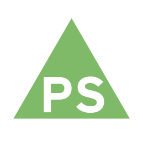 How does the artifact you selected demonstrate strengths & growth in the personal & social competencies?In what ways might you further develop your personal & social competencies?Self-ReflectionQuestions:Why was this activity so hard? How can it be improved for next year?Do you think this is an effective way to express who you are as a person? Why?When I get upset/nervous/freaked out to present, I…Response:I did my spoken word on “Struggles of Being in an Afghan Household”. I explained the things I dislike. For example, I talked about how we had to be on time, get good grades and so on. The hardest part for me was figuring out my topic. During the summer, I brainstormed some topics for spoken word that I will probably use for next year. The other reason it was hard was because I had my spoken word presentation and my math midterm on the same day. That made it very hard for me to practice and perfect my rant because I had to balance studying with practicing. For next year, I will hope that my spoken word and midterm won’t fall on the same week, so that I can practice more. When I get nervous to present, I usually shake and talk fast. I think that this is an effective way to express and show who you are as a person. If something makes you mad you can create a rant and you can do a slam poem if you want the audience to feel the situation by using imagery and figurative language.